Speaking and Listening:Develop ideas and feelings through sustained talk.Show good awareness of the listener.Use a different style, tone and volume when speaking to a larger audience.Listen carefully and make relevant comments in response to what has been said.Suggest different ideas related to a specific problem.Summarise the main issues associated with a talk.Reading:Explain and discuss books, poems and other works that are read aloud and independently, taking turns and listening to others’ opinions.To read with fluency, accuracy and expression – a range of texts.To apply knowledge of root words, prefixes and suffixes to read aloud and to understand the meaning of unfamiliar words.Comment on the way characters relate to one another in a story.Draw inferences such as inferring characters’ feelings, thoughts and motives from their actions.Use the features of non-fiction texts to locate information.Knows which words are essential in a sentence to retain meaning.Recognise how commas are used to give more meaning.Recognise: plurals, pronouns and how they are used, collective nouns and adverbs.Explain the difference that adjectives and verbs make to a sentence.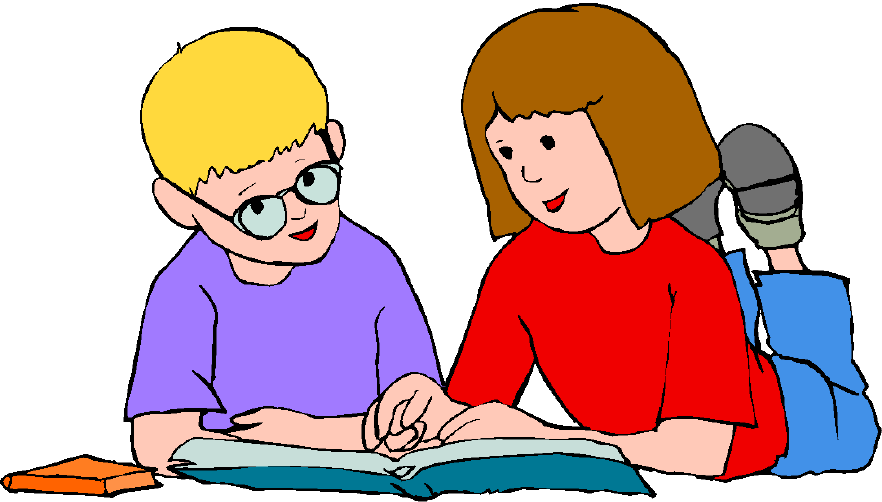 Writing:Write narrative with a clear structure, using paragraphs to show a clear beginning, middle and end.Write non-narrative using headings and subheadings.To proof read to check for errors in spelling, punctuation and grammar. Compose sentences using a wider range of structures:Use a range of conjunctions (when, so, before, after, while, because).Use time connectives (e.g. then, next, soon).Use prepositions (e.g. before, after, during, in, because, of).Experiment with adjectives and adverbs to create impact.Correctly use verbs in 1st, 2nd and 3rd person.Use perfect form of verbs to mark relationships of time and cause.Correctly use a range of punctuation including quotation marks for direct speech, apostrophes for possession, commas for lists and clauses.To spell a range of words with prefixes and suffixes as set out in the Year 3 spelling lists.Neat, legible, joined handwriting with letters of consistent size.Mathematics:Compare and order numbers up to 1000.Read and write all numbers to 1000 in digits and words.Find 10 or 100 more/less than a given number.Count from 0 in multiples of 2, 3, 5, 4, 8, 10, 50 & 100.Recall and use multiplication and division facts for 2, 3, 4, 5, 8 and 10 tables.Recognise place value of any 3-digit number.Add and subtract:3-digit and single digit numbers (345+8)3-digit numbers and multiples of 10 (682+50)3-digit numbers and multiples of 100 (725 +300)Numbers with up to 3-digits using efficient written method (column).Use inverse to check.Multiply:2-digit by 1-digit (37x4)Use informal and grid methods.Count up/down in tenths.Compare and order fractions with same denominator.+/- fractions with same denominator within one whole.Know pairs of fractions that total 1.Solve word problems involving the four operations and fractions.Tell time using 12 and 24 hour clocks; and using roman numerals.Tell time to nearest minute.Know number of days in each month and year.Add and subtract amounts of money to give change.Draw 2d shapes and make 3d shapes.Identify right angles and those greater than and less than.Interpret and present data using bar charts, pictograms and tables.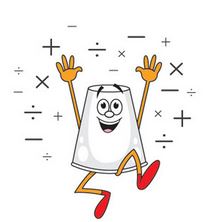 